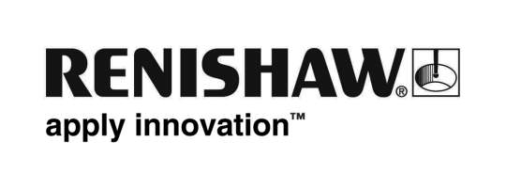 Renishaw, 앱솔루트 엔코더용 ADTa-100 출시세계적인 계측 기업인 Renishaw가 앱솔루트 엔코더 설치를 위한 새로운 고급 진단 도구(ADT)를 출시하였습니다.ADTa-100 인터페이스는 Renishaw의 로터리 및 리니어 앱솔루트 옵티컬 엔코더와 함께 사용하도록 설계된 설치도구와 진단 액세서리로 사용됩니다. 이 인터페이스는 판독 헤드로부터 종합적인 실시간 데이터를 획득하여 신속하고 쉬운 엔코더 설치와 현장에서의 장애를 찾기가 쉽고 시간이 절약되며 설치 및 유지보수의 비용이 절감됩니다.ADTa-100은 독립형 모드에서 동작이 가능하며 PC와 함께 사용할 수도 있습니다.  독립형 모드에서는 전원 공급 장치나 배터리에 연결되며 내장된7개의다색 LED배열을통하여 신호 크기와 엔코더의 상태가 표시됩니다. 향상된 기능을 위해 엔코더 스케일 영점위치를 변경하는 기능을 포함하였으며 사용자는 표준 USB 커넥터를 이용하여 ADTa-100 하드웨어를 Renishaw의 ADT View 소프트웨어를 실행할 PC에 연결할 수 있습니다.ADT View 소프트웨어는 신호 크기, 리사주 플롯, 위치 DRO 및 시스템 구성 정보를 포함하여 Renishaw 엔코더의 고급 진단 정보를 표시하여 편리한 그래픽 인터페이스를 제공합니다. 이 소프트웨어는 Renishaw의 최신 증분형 및 앱솔루트 엔코더와 호환되며 Renishaw 웹사이트에서 무료로 다운로드를 할 수 있습니다.ADTa-100 하드웨어는 크기가 작아서 쉬운 보관과 운반, 사용이 용이합니다. 따라서 Renishaw의 폭넓은 최신 앱솔루트 옵티컬 엔코더 사용자를 위한 강력한 도구로 유용하게 활용할 수 있습니다.ADTa-100, ADT 제품군 및 Renishaw 엔코더에 대한 자세한 사항은 가까운 Renishaw 지사에서 문의하시기 바랍니다. 자세한 ADT 시스템 정보는 www.renishaw.co.kr/adt를 참조하십시오.-끝-